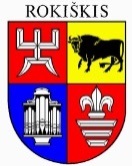 ROKIŠKIO RAJONO SAVIVALDYBĖS TARYBASPRENDIMASDĖL ROKIŠKIO RAJONO SAVIVALDYBĖS 2020 METŲ   KONSOLIDUOTŲJŲATASKAITŲ RINKINIO TVIRTINIMO2021 m. liepos 30 d. Nr. TS-Rokiškis		Vadovaudamasi Lietuvos Respublikos vietos savivaldos įstatymo 16 straipsnio 2 dalies 15 punktu, Lietuvos Respublikos biudžeto sandaros įstatymo 36 straipsnio 3 dalimi, Lietuvos Respublikos viešojo sektoriaus atskaitomybės įstatymo 2 straipsnio 17 dalimi rajono ir Rokiškio rajono savivaldybės tarybos veiklos reglamento, patvirtinto Rokiškio rajono savivaldybės tarybos 2019m. kovo 29d. sprendimu Nr. TS-43, 275.2 punktu, Rokiškio rajono  savivaldybės taryba 	n u s p r e n d ž i a :		1. Tvirtinti Rokiškio rajono savivaldybės biudžeto 2020 metų konsoliduotųjų ataskaitų rinkinį:	1.1. Biudžeto įvykdymo ataskaitų rinkinį (1, 2, 3 priedai);	1.2. Finansinių ataskaitų rinkinį (4 priedas).2. Skelbti šį sprendimą Teisės aktų registre.Savivaldybės meras                                                 		 Ramūnas Godeliauskas	R. DūdienėAIŠKINAMASIS RAŠTAS PRIE ROKIŠKIO RAJONO  SAVIVALDYBĖS TARYBOS SPRENDIMO PROJEKTO TEIKIAMO SPRENDIMO PROJEKTO ,,DĖL ROKIŠKIO RAJONO SAVIVALDYBĖS 2020 METŲ KONSOLIDUOTŲJŲ ATASKAITŲ  RINKINIO TVIRTINIMO“ AIŠKINAMASIS RAŠTASSprendimo projekto tikslai ir uždaviniai. Tarybos sprendimo projekto tikslas – patvirtinti Rokiškio rajono savivaldybės 2020 m. biudžeto vykdymo  ir konsoliduotųjų finansinių ataskaitų rinkinio ataskaitas. Teisinio reguliavimo nuostatos. Sprendimo projektas yra parengtas vadovaujantis Lietuvos Respublikos vietos savivaldos įstatymo (Žin., 1994, Nr. 55-1049; 2008, Nr. 113-4290) 16 straipsnio 2 dalies 15 punktu.Sprendimo projekto esmė. Teikiama tvirtinti biudžeto vykdymo ataskaita ir KFAR ataskaita. Kontrolės ir audito tarnybos ataskaita pridedama.Rokiškio rajono savivaldybės patvirtintas 2020 metų biudžeto pajamų planas su dotacijomis ir praėjusių metų nepanaudota pajamų dalimi sudarė 34239,7 tūkst. eurų. Per metus biudžetas tikslintas 8 kartus, padidintas 6,0 mln. eurų ir metų pabaigoje sudarė 40251,2 tūkst. eurų, : 18383,0 tūkst. eurų – mokesčiai; 1625,0 tūkst. eurų – Europos Sąjungos finansinės paramos lėšos; 15999,3 tūkst. eurų – dotacijos iš kitų valdymo lygių; 1111,3 tūkst. eurų – praėjusių metų nepanaudota pajamų dalis, kuri viršija praėjusių metų panaudotus asignavimus, 43,3 tūkst. eurų – įplaukos iš finansinio turto (paskolos) ir 3089,3 tūkst. eurų – kitos į rajono biudžetą surenkamos pajamos.Iš viso gauta 39119,93 tūkst. eurų pajamų (įskaitant praėjusių metų nepanaudotą pajamų dalį), t. y metinis pajamų planas įvykdytas 97,3 proc. Negauta 1088,6 tūkst. eurų planuotų pajamų. Apyvartos lėšų trūkumui savivaldybė gavo 1500,0 tūkst. eurų trumpalaikę paskolą iš Lietuvos Respublikos finansų ministerijos, kurios 500 tūkst. eurų grąžinta 2020 metais.Pajamų įvykdymą pagal atskiras rūšis atspindi žemiau pateikta 1 lentelė (sumos-tūkst. eurų):						1 lentelėMokesčių ir pajamų į vietinį biudžetą gauta 20221,2 tūkst. eurų.. Didžiausią mokesčių dalį (net 82 proc.) sudaro gyventojų pajamų mokestis (GPM), kurio gauta 16555,2 tūkst. eurų, negauta 953 tūkst. eurų. Kiti mokesčiai ir pajamos sudaro nežymią dalį. Gauta 632,2 tūkst. eurų žemės mokesčio, nekilnojamojo turto mokesčio – 289,6 tūkst. eurų, nuomos mokesčio už valstybinę žemę – 339  tūkst. eurų, valstybės ir vietinės rinkliavos – 788,9 tūkst. eurų.						1 diagrama	2020 metais savivaldybės biudžeto išlaidų patikslintas planas sudarė 40251,2 tūkst. eurų (įskaitant finansinių įsipareigojimų vykdymą). Įvykdyta 39395 tūkst. eurų, arba 97,9 proc.	Biudžetinės įstaigos panaudojo 96,6 proc. jiems skirtų asignavimų arba  nepanaudojo 1038,2 tūkst. eurų planuotų. Pagal išlaidų funkcinės klasifikacijos kodus neatiduota: 154,0 tūkst. eurų – bendroms valstybės paslaugoms; 167,2 tūkst. eurų – ekonomikai; 100,2 tūkst. eurų – aplinkos apsaugai; 80,7 tūkst. eurų – būstui ir komunaliniam ūkiui; 15,4 tūkst. eurų – sveikatos apsaugai; 202,2 tūkst. eurų – poilsiui, kultūrai ir religijai; 393,8 tūkst. eurų – švietimui ir 242,7 tūkst. eurų – socialinei apsaugai. Išlaidos pagal kitas funkcines klasifikacijas finansuotos 100 proc. 	Išlaidų pasiskirstymą pagal vykdomas programas atspindi žemiau pateikta 2 lentelė:						2 lentelė	Kaip matyti iš lentelės, didžioji biudžeto dalis tenka Ugdymo kokybės ir mokymosi aplinkos užtikrinimo programai – 15453,1 tūkst. eurų, arba 39,3 proc. viso biudžeto. Nors dėl mokinių skaičiaus mažėjimo kiekvienais metais lyginamasis svoris mažėja, vis tik ši programa išlieka didžiausia. 17,4 proc. biudžeto išlaidų panaudota Savivaldybės pagrindinių funkcijų įgyvendinimo ir valdymo programai. Ši programa, kaip ir Socialinės paramos ir sveikatos apsaugos paslaugų kokybės gerinimo programa, finansavimo atžvilgiu išlieka panašiose pozicijose, kaip ir 2019 metais. Gana ženkliai padidėjo Rajono infrastruktūros objektų priežiūros, plėtros ir modernizavimo programai panaudotų lėšų dalis, palyginti su 2019 metais (2019m. – 11,4 proc., 2020 m. – 15,6 proc.). 0,3 punkto  padidėjo lėšų panaudojimas ir Kaimo plėtros, aplinkos apsaugos ir verslo skatinimo programai.						2 diagrama. 	Pagal ekonominę klasifikaciją (žr. 2 diagramą) daugiau nei pusę (54,proc.) visų išlaidų sudaro darbo užmokestis ir socialinis draudimas. Jiems 2020 metais panaudota 21,2 mln. Eur. Materialiam ir nematerialiam turtui įsigyti  panaudota 5,4 mln. Eur (14 proc.). Nemaža dalis – 3,7 mln. Eur (9 proc.) panaudota socialinėms išmokoms ir subsidijoms. 7,0 mln. Eur (18 proc.). panaudota prekėms ir paslaugoms įsigyti.	Savivaldybės kreditorinis įsiskolinimas 2020 metais sumažėjo 417,2 tūkst. Eur ir sudarė metų pabaigoje 9504,4 tūkst. Eur. 96,9 proc. viso įsiskolinimo sudarė finansinių įsipareigojimų vykdymas (paskolos )-9210,8 tūkst. Eur. 	Konsoliduotųjų finansinių ataskaitų rinkinys	2020 metų savivaldybės konsoliduotųjų finansinių ataskaitų rinkinys parengtas vadovaujantis Lietuvos Respublikos viešojo sektoriaus atskaitomybės įstatymu ir Lietuvos Respublikos finansų ministro patvirtintais Viešojo sektoriaus apskaitos ir finansinės atskaitomybės standartais, Viešojo sektoriaus subjektų finansinių ataskaitų rinkinių konsolidavimo tvarkos aprašu, viešojo sektoriaus finansinių ataskaitų rinkinių konsolidavimo metodika bei kitais teisės aktais. Rinkinys parengtas naudojantis Viešojo sektoriaus apskaitos ir ataskaitų konsolidavimo informacine sistema (VSAKIS).	Konsoliduotųjų finansinių ataskaitų rinkinys Lietuvos Respublikos viešojo sektoriaus atskaitomybės įstatyme nustatytais terminais pateiktas Lietuvos Respublikos finansų ministerijai ir Rokiškio rajono savivaldybės kontrolės ir audito tarnybai.	Rokiškio rajono savivaldybės 2020 m. gruodžio 31 d. pasibaigusių metų konsoliduotųjų finansinių ataskaitų rinkinį sudaro:finansinės būklės ataskaita; veiklos rezultatų ataskaita; pinigų srautų ataskaita; grynojo turto pokyčio ataskaita; aiškinamasis raštas.	Rokiškio rajono savivaldybės 2020 metų konsoliduotųjų finansinių atsakaitų rinkinį sudaro 41 viešojo sektoriaus subjektų finansinių ataskaitų rinkiniai, iš jų: 36 – kontroliuojamų biudžetinių įstaigų, 4 – kontroliuojamų viešųjų įstaigų, priskiriamų prie viešojo sektoriaus subjektų, 1 –administruojamo išteklių fondo (savivaldybės iždo). 	2020 m. pagal Lietuvos Respublikos Vyriausybės nutarimą prie Rokiškio rajono savivaldybės viešojo sektoriaus subjektų grupės priskirta biudžetinė įstaiga – Obelių socialinių paslaugų namai. 2020 metais reorganizuotos šios įstaigos: viešoji įstaiga Rokiškio jaunimo centras pertvarkytas į biudžetinę įstaigą, Rokiškio choreografijos mokykla prijungta prie Rokiškio Rudolfo Lymano muzikos mokyklos, Jūžintų Juozo Otto Širvydo pagrindinė mokykla prijungta prie Kamajų Antano Strazdo gimnazijos, Kavoliškio mokykla-darželis prijungta prie Rokiškio mokyklos-darželio „Ąžuoliukas“, Obelių lopšelis-darželis prijungtas prie Obelių gimnazijos.	Taip pat šiame ataskaitų rinkinyje yra įtrauktas finansinis turtas: 6 kontroliuojamų akcinių ir uždarųjų akcinių bendrovių nuosavas kapitalas (UAB Rokiškio autobusų parkas, UAB ,,Rokiškio vandenys“, UAB Rokiškio butų ūkis, AB ,,Rokiškio komunalininkas“, AB ,,Panevėžio energija“, UAB Panevėžio regiono atliekų tvarkymo centras).	Rengiant konsoliduotąsias finansines ataskaitas viešojo sektoriaus subjektų grupė yra laikoma ekonominiu vienetu, todėl viešojo sektoriaus subjektų grupės tarpusavio ūkinės operacijos ir jų rezultatai yra eliminuojami. Konsoliduotose finansinėse ataskaitose rodomi tik ūkinių operacijų su prie viešojo sektoriaus subjektų grupės nepriklausančiais viešojo sektoriaus subjektais rezultatai (perviršis ar deficitas). Šiame ataskaitų rinkinyje teikiama informacija apie Savivaldybės subjektų turtą, finansavimo sumas, įsipareigojimus ir grynąjį turtą 2020 finansinių metų paskutinės dienos būklei, ataskaitinio laikotarpio pajamas ir sąnaudas, pinigų įplaukas ir išmokas.	2020 m. savivaldybės konsoliduotųjų finansinių ataskaitų rinkiniui nustatytas reikšmingumo kriterijus 0,1 proc. savivaldybės konsoliduotojo turto, t.y.124,28 tūkst. eurų. 	Savivaldybės viešojo sektoriaus finansinę būklę charakterizuoja grynojo turto rodiklis, o finansinės būklės pokyčius- grynojo turto pasikeitimai. Viešojo sektoriaus grynasis turtas – turto dalis, likusi iš viešojo sektoriaus subjekto turto atėmus visą jo įsipareigojimų vertę ir finansavimo sumas.  	Savivaldybės viešojo sektoriaus grynąjį turtą mažina įsipareigojimai. Savivaldybės viešojo sektoriaus įsipareigojimus sudaro ilgalaikiai ir trumpalaikiai įsipareigojimai. 	Grynasis turtas 2020 metų pabaigoje – 26365,32 tūkst.eurų ir sudarė 21,2 proc. bendros turto sumos.	Rokiškio rajono savivaldybės konsoliduotos Veiklos rezultatų ataskaitos duomenimis, savivaldybės viešasis sektorius, vykdydamas pagrindines funkcijas, gavo 56561,89 tūkst. eurų pajamų ir turėjo 57131,91 tūkst.eurų sąnaudų. Savivaldybės viešojo sektoriaus pagrindinės veiklos rezultatas prieš nuosavybės metodo įtaką – 570,03 tūkst. eurų deficitas, kuris reiškia, kad šia suma viešojo sektoriaus pagrindinės veiklos pajamos viršijo pagrindinės veiklos patirtas sąnaudas. 	Savivaldybės viešojo sektoriaus grynasis perviršis ar deficitas – suma, kuri lieka iš visų ataskaitinio laikotarpio pajamų atėmus visas ataskaitinio laikotarpio sąnaudas, atskaičius ištaisytas klaidas bei nuosavybės metodo įtaką. 2020 m. grynasis deficitas – 938,88 tūkst. eurų.	Laukiami reaultatai. Bus įvykdytos Lietuvos Respublikos vietos savivaldos įstatymo 16 straipsnio 2 dalies 15 punkto nuostatos. Ataskaita bus patalpinta internetinėje svetainėje ir visi rajono gyventojai galės susipažinti su ataskaita. Taip pat papildomoje medžiagoje yra pateikti atskirų įstaigų rodikliai. Galima bus sužinoti, kiek vaikų lanko vieną ar kitą darželį, koks lankomumas, kokią dalį lėšų dengia tėvai ir kt. Taip pat ir atitinkamus rodiklius bendro lavinimo mokyklose bei neformalaus švietimo įstaigose. Bus galima susipažinti su kultūros įstaigų veikla: kiek suorganizuota renginių, kiek kolektyvų yra atskiruose kultūros namuose, kiek uždirbta lėšų. Taip pat pateikiami duomenys apie socialinę situaciją savivaldybėje: kokias pašalpas ir kiek gauna rajono gyventojai, kiek vaikų yra, kiek rizikos šeimų. Rodikliai palyginami su 2019 m.	Finansavimo šaltiniai ir lėšų poreikis: nėra.	Suderinamumas su Lietuvos Respublikos galiojančiais teisės s norminiais aktais.	Projektas neprieštarauja galiojantiems teisės aktams.	Antikorupcinis vertinimas. Teisės akte nenumatoma reguliuoti visuomeninių santykių, susijusių su LR korupcijos prevencijos įstatymo 8 straipsnio 1 dalyje numatytais veiksniais, todėl teisės aktas nevertintinas antikorupciniu požiūriu.Finansų  skyriaus vedėja					Reda DūdienėEil.PajamosPatikslintas planasĮvykdytaĮvykdymo  proc.Nukrypimas +-Nr.PajamosPatikslintas planasĮvykdytaĮvykdymo  proc.Nukrypimas +-1234561MOKESČIAI (2+3+8)1838317530,795,4-852,32Gyventojų pajamų mokestis1750816555,294,6-952,83Turto mokesčiai (3+4+5)825929112,6104,03Žemės mokestis550632,2114,982,24Paveldimo ir dovanojamo turto mokestis107,272,0-2,85Nekilnojamojo turto mokestis265289,6109,324,66Prekių ir paslaugų mokesčiai (7)5046,593,0-3,57Mokesčiai už aplinkos teršimą5046,593,0-3,58DOTACIJOS (9-10)17624,317656,5100,232,29ES finansinės paramos lėšos16251978,1121,7353,110Dotacijos iš kitų valdymo lygių(11+15)15999,31567898,0-320,911Speciali tikslinė dotacija iš viso(12+13+14)10710,21055998,6-150,812Valstybinėms funkcijoms vykdyti3693,63594,597,3-99,113Mokymo lėšos6894,56844,399,3-50,214Kita tikslinė dotacija122,1120,698,8-1,515Kitos dotacijos  iš kitų valdymo lygių5289,1511996,8-170,116KITOS PAJAMOS (17+21+22+25-26)3089,32797,190,5-292,217Turto pajamos                          ( 18+19+20)439,4486110,646,618Dividendai3015,953,0-14,119Nuomos mokestis už valstybinę žemę ir valstybinio vidaus fondo vandens telkinius308,7339109,830,320Mokestis už valstybinių gamtos išteklių naudojimą100,7131,1130,230,421Pajamos už teikiamas paslaugas1451,2121283,5-239,222Rinkliavos (23+24)744788,9106,044,923Valstybės rinkliavos3235,2110,03,224Vietinės rinkliavos712753,7105,941,725Pajamos iš baudų ir konfiskacijos1012,8128,02,826Kitos pajamos444,7297,466,9-147,327ILGALAIKIO MATERIALAUS TURTO REALIZAVIMO PAJAMOS23,723,728VISI MOKESČIAI, PAJAMOS IR DOTACIJOS (1+8+16+27)39096,63800897,2-1088,629Vidaus finansinių įsipareigojimų prisiėmimo pajamos ( paskolos)43,31543,33564,21500,030Metų pradžios lėšų likutis1111,31111,3100,00,031IŠ VISO (28+29+30)40251,240662,6101,0411,4Programa2019 m. įvykdymas2020 m. įvykdymasLyginamasis svoris biudžeto apimtyje, proc.Lyginamasis svoris biudžeto apimtyje, proc.Nukrypimas 2020 m.       lyginant su 2019 m.Nukrypimas 2020 m.       lyginant su 2019 m.Programa2019 m. įvykdymas2020 m. įvykdymas2019 m.2020 m.suma,+ -proc., + -1. Savivaldybės funkcijų įgyvendinimas ir valdymas5837,86858,117,317,41020,317,52. Ugdymo kokybės ir mokymosi aplinkos užtikrinimas14508,915453,143,139,3944,26,53. Kultūros, sporto bendruomenės ir vaikų ir jaunimo gyvenimo aktyvinimo programa2942,63168,28,78,0225,67,74. Socialinės paramos ir sveikatos apsaugos paslaugų kokybės gerinimas5252,96111,815,615,5858,916,45. Rajono infrastruktūros objektų priežiūra, plėtra ir modernizavimas3841,56141,911,415,62300,459,96. Kaimo plėtros, aplinkos apsaugos ir verslo skatinimas1322,71661,93,94,2339,225,6IŠ VISO:33706,439395,0100,0100,05688,616,9